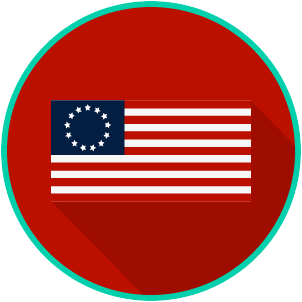 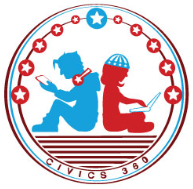 The French and Indian War Video #1The Stamp Act & The Townshend Acts Video #2The Tea Act and The Intolerable Acts Video #3Complaints Against the King and Parliament Video #4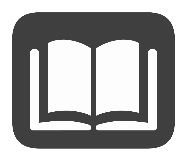 Reading: The Relationship Between the English and the ColonistsBenchmark Clarification 1: Students will trace the causal relationships between English/British policies, English responses to colonial grievances, and the writing of the Declaration of Independence.Reading: The Concerns of English Colonial PoliciesBenchmark Clarification 2: Students will recognize the underlying themes of English colonial policies concerning taxation, representation, and individual rights that formed the basis of the American colonists’ desire for independence.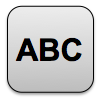 The Road to Independence Write about your understanding of how English responses to colonial grievances led to the writing of the Declaration of Independence by explaining the connections between and among each of the terms in the concept circle. How do the terms in the concept circle fit together?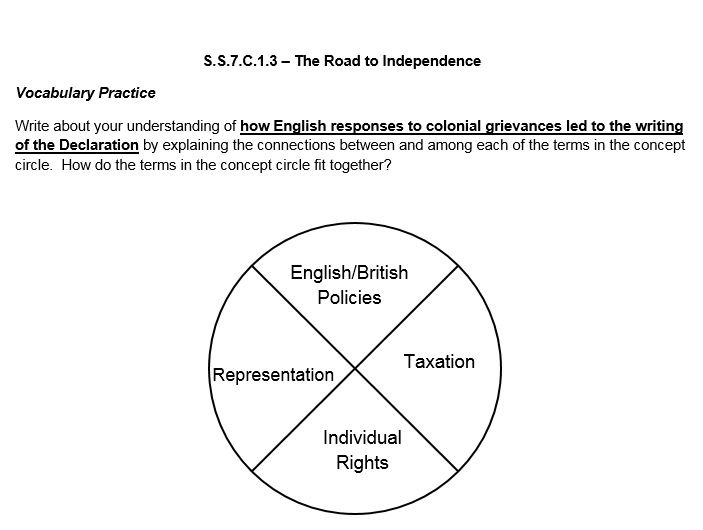 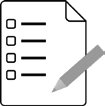 The Road to Independence Practice Quiz ReflectionQuestionList Specific Evidence from the VideoComplete Sentence1. Why was the French and Indian War fought? 2. How did the French and Indian War financially impact England?   3. Why might the American colonists have been upset by the new taxes to pay the war debt for England?   4. How were the American colonies impacted by the English’s victory in the French and Indian War?   QuestionList Specific Evidence from the VideoComplete Sentence1. What was the Stamp Act? 2. Why might the colonists have seen the Stamp Act as unfair?   3. How did the Stamp Act go against the rights of the colonists?   4. What was the Townshend Acts?   5. How did the colonists respond to the Stamp Act and the Townshend Acts?QuestionList Specific Evidence from the VideoComplete Sentence1. What was the Tea Act? 2. How did the colonists respond to the Tea Act?   3. Summarize the Intolerable Acts.   4. What was ‘Common Sense’?   5. How did the colonists react to the Intolerable Acts? QuestionList Specific Evidence from the VideoComplete Sentence1. What did the Declaration of Independence do? 2. Explain how the individual rights of colonists were limited.   3. How was representation a problem for the colonies?   4. What was the problem with taxation for the colonies? 5. What are the three main themes of the colonists’ complaints and their reason for writing the Declaration of Independence?What ideas are presented in the reading?What is the central idea of the reading?Select two words or phrases that support the central idea.How might this reading connect to your own experience or something you have seen, read, or learned before?How did British policies and responses to colonial grievances affect the writing of the Declaration of Independence? British policies and responses to colonial grievances affected the writing of the Declaration of Independence by:What ideas are presented in the reading?What is the central idea of the reading?Select two words or phrases that support the central idea.How might this reading connect to your own experience or something you have seen, read, or learned before?In what way was the American desire for independence affected by English colonial policies concerning taxation, representation, and individual rights?The American desire for independence was affected by English colonial policies concerning taxation, representation, and individual rights by:  FIRST Attempt ScoreI answered ______ questions right. One thing I learned:SECOND Attempt ScoreI answered ______ questions right. One thing I learned: